ПОСТАНОВЛЕНИЕ                                                               JÖПот «12»  января   2021 г. № 3с. Усть-КоксаО внесении изменений и дополнений в муниципальную программу МО «Усть-Коксинский район» Республики Алтай «Повышение эффективности  систем жизнеобеспечения МО «Усть-Коксинский район»  Республики Алтай»,  утвержденную постановлением Главы Администрации МО «Усть-Коксинский район» от 09.11.2018г. № 1228/7 «Об утверждении муниципальной программы  МО «Усть-Коксинский район» Республики Алтай «Повышение эффективности систем жизнеобеспечения МО «Усть-Коксинский район»  Республики Алтай».         В связи с изменением объемов финансирования, предусмотренных на реализацию муниципальной программы «Повышение эффективности систем жизнеобеспечения МО «Усть-Коксинский район» Республики Алтай»:ПОСТАНОВЛЯЮ:        1. Внести следующие изменения в муниципальную программу «Повышение эффективности систем жизнеобеспечения МО «Усть-Коксинский район»  Республики Алтай», утвержденную  постановлением  Главы Администрации МО «Усть-Коксинский район» от 09.11.2018г. № 1228/7 «Об утверждении муниципальной программы  МО «Усть-Коксинский район» Республики Алтай «Повышение эффективности систем жизнеобеспечения МО «Усть-Коксинский район»  Республики Алтай» (далее – муниципальная программа):        1.1. Строку  «Ресурсное обеспечение программы»   раздела 1 муниципальной программы в паспорте муниципальной программы принять в новой редакции:       1.2. Строку  «Ресурсное обеспечение программы»   раздела 2 муниципальной программы  в паспорте обеспечивающей  подпрограммы «Создание условий по обеспечению реализации муниципальной программы «Повышение эффективности систем жизнеобеспечения МО «Усть-Коксинский район»  Республики Алтай»  принять в новой редакции:      1.3. Строку  «Ресурсное обеспечение программы»   раздела 3 муниципальной программы  в паспорте  подпрограммы 1 «Развитие жилищно-коммунального комплекса »  принять в новой редакции:      1.4. Строку  «Ресурсное обеспечение программы»   раздела 4 муниципальной программы  в паспорте  подпрограммы 2 «Энергосбережение и повышение энергетической эффективности»  принять в новой редакции:       1.5. Строку  «Ресурсное обеспечение программы»   раздела 5 муниципальной программы  в паспорте  подпрограммы 3 «Развитие внутренней инфраструктуры и обеспечение безопасности жизнедеятельности населения»  принять в новой редакции:             1.6. Строку  «Ресурсное обеспечение программы»   раздела 6 муниципальной программы  в паспорте  подпрограммы 4 «Улучшение жилищных условий граждан»  принять в новой редакции:          1.7. Раздел VIII. «Ресурсное обеспечение муниципальной программы» изложить в новой редакции:          Общий объем бюджетных ассигнований на реализацию программы составит  203 288,80 тыс. рублей,  в том числе по годам реализации программы:2019 год – 48 816,12 тыс. рублей2020 год – 75 329,40 тыс. рублей;                        2021год –  19 633,62 тыс. рублей;                         2022 год – 20 248,42 тыс. рублей;                        2023 год – 21 364,42 тыс. рублей;                        2024 год – 17 896,82 тыс. рублей.   На реализацию программы планируется привлечь:            средства федерального бюджета в объеме  93 876,56 тыс. рублей(справочно);  средства местного бюджета в объеме  69 940,56 тыс. рублей,                                             средства республиканского бюджета Республики Алтай в объеме          39 471,68  тыс. рублей (справочно).                                                                                       1.8. Приложение № 5 «Прогнозная (справочная) оценка ресурсного обеспечения реализации программы по годам реализации программы за счет всех источников финансирования»  к Постановлению  принять в новой редакции.          2. Настоящее Постановление подлежит официальному опубликованию путем его размещения на официальном сайте Муниципального образования «Усть-Коксинский район» Республики Алтай.  Информация о размещении на официальном сайте настоящего Постановления подлежит опубликованию в газете «Уймонские вести».   Глава АдминистрацииМО  «Усть-Коксинский район» РА                                                                   О.А.КулигинРЕСПУБЛИКА АЛТАЙ АДМИНИСТРАЦИЯ МУНИЦИПАЛЬНОГО ОБРАЗОВАНИЯ«УСТЬ-КОКСИНСКИЙ РАЙОН» РЕСПУБЛИКА АЛТАЙ АДМИНИСТРАЦИЯ МУНИЦИПАЛЬНОГО ОБРАЗОВАНИЯ«УСТЬ-КОКСИНСКИЙ РАЙОН» 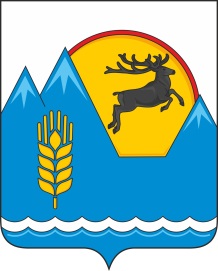 АЛТАЙ РЕСПУБЛИКАНЫНГ«КÖКСУУ-ООЗЫ АЙМАК» МУНИЦИПАЛ ТÖЗÖМÖЛИНИНГАДМИНИСТРАЦИЯЗЫАЛТАЙ РЕСПУБЛИКАНЫНГ«КÖКСУУ-ООЗЫ АЙМАК» МУНИЦИПАЛ ТÖЗÖМÖЛИНИНГАДМИНИСТРАЦИЯЗЫРесурсное      
обеспечение    
программы      Общий объем бюджетных ассигнований на реализацию программы составит  203 288,80 тыс. рублей,  в том числе по годам реализации программы:2019 год – 48 816,12 тыс. рублей
2020 год – 75 329,40 тыс. рублей;                        
2021год –  19 633,62 тыс. рублей;                         
2022 год – 20 248,42 тыс. рублей;                        
2023 год – 21 364,42 тыс. рублей;                        
2024 год – 17 896,82 тыс. рублей.   На реализацию программы планируется привлечь:            
средства федерального бюджета в объеме  93 876,56 тыс. рублей(справочно);  средства местного бюджета в объеме  69 940,56 тыс. рублей,                                             средства республиканского бюджета Республики Алтай в объеме          39 471,68  тыс. рублей (справочно);                                                                               Ресурсное обеспечение подпрограммыОбъём финансирования подпрограммы за счет всех источников финансирования составит  28 865,88 тыс. рублей, в том числе  по годам реализации программы:2019 год – 5 743,83 тыс. рублей
2020 год – 7 116,37 тыс. рублей;                        
2021год –  4 001,42 тыс. рублей;                         
2022 год – 4 001,42 тыс. рублей;                        
2023 год – 4 001,42 тыс. рублей;                        
2024 год – 4 001,42 тыс. рублей.На реализацию программы планируется привлечь:                                                             средства республиканского бюджета Республики Алтай в объеме – 0,00  тыс. рублей;                                                  федеральный бюджет (справочно) в объеме – 0,00 тыс. рублей;- местный  бюджет в объеме – 28 865,88 тыс. рублей. Ресурсное обеспечение подпрограммыОбъём финансирования подпрограммы за счет всех источников финансирования составит  58 086,08 тыс. рублей, в том числе  по годам реализации программы:2019 год – 5 535,61 тыс. рублей
2020 год – 44 004,47 тыс. рублей;                        
2021год –  2 626,80 тыс. рублей;                         
2022 год – 2 451,60 тыс. рублей;                        
2023 год – 3 467,60 тыс. рублей;                        
2024 год – 0,00 тыс. рублей.На реализацию программы планируется привлечь:                                                             средства республиканского бюджета Республики Алтай в объеме – 11 955,91  тыс. рублей;                                                  федеральный бюджет (справочно) в объеме – 38 016,80 тыс. рублей;- местный  бюджет в объеме – 8 113,37 тыс. рублей. Ресурсное обеспечение подпрограммыОбъём финансирования подпрограммы за счет всех источников финансирования составит  9 884,71 тыс. рублей, в том числе  по годам реализации программы:2019 год – 5 708,26тыс. рублей
2020 год – 4 176,45 тыс. рублей;                        
2021год –  0,00 тыс. рублей;                         
2022 год – 0,00 тыс. рублей;                        
2023 год – 0,00 тыс. рублей;                        
2024 год – 0,00 тыс. рублей.На реализацию программы планируется привлечь:                                                             средства республиканского бюджета Республики Алтай в объеме – 8 480,58  тыс. рублей;                                                  федеральный бюджет (справочно) в объеме – 0,00 тыс. рублей;- местный  бюджет в объеме – 1 404,13 тыс. рублей. Ресурсное обеспечение подпрограммыОбъём финансирования подпрограммы за счет всех источников финансирования составит  41 236,09тыс. рублей, в том числе  по годам реализации программы:2019 год – 20 502,71 тыс. рублей
2020 год – 13 723,38 тыс. рублей;                        
2021год –  1 110,00 тыс. рублей;                         
2022 год – 1 900,00 тыс. рублей;                        
2023 год – 2 000,00 тыс. рублей;                        
2024 год – 2 000,00 тыс. рублей.На реализацию программы планируется привлечь:                                                             средства республиканского бюджета Республики Алтай в объеме – 14 704,70 тыс. рублей;                                                  федеральный бюджет (справочно) в объеме – 0,00 тыс. рублей;- местный  бюджет в объеме – 26 531,39 тыс. рублей. Ресурсное обеспечение подпрограммыОбъём финансирования подпрограммы за счет всех источников финансирования составит  65 216,04 тыс. рублей, в том числе  по годам реализации программы:2019 год – 11 325,71 тыс. рублей
2020 год – 6 308,73 тыс. рублей;                        
2021год –  11 895,40 тыс. рублей;                         
2022 год – 11 895,40 тыс. рублей;                        
2023 год – 11 895,40 тыс. рублей;                        
2024 год – 11 895,40 тыс. рублей.На реализацию программы планируется привлечь:                                                             средства республиканского бюджета Республики Алтай в объеме – 4 330,49  тыс. рублей;                                                  федеральный бюджет (справочно) в объеме – 55 859,76 тыс. рублей;- местный  бюджет в объеме – 5 025,79 тыс. рублей.